Юсупов Бабур ХантураевичОсновные сведенияОбразованиеОпыт научно-педагогической работыОбщий стаж научно-педагогической работы 2 годаПреподаваемые дисциплиныМетодическая работа(за последние 3 года)Диссертациидата рождения01.12.1987 год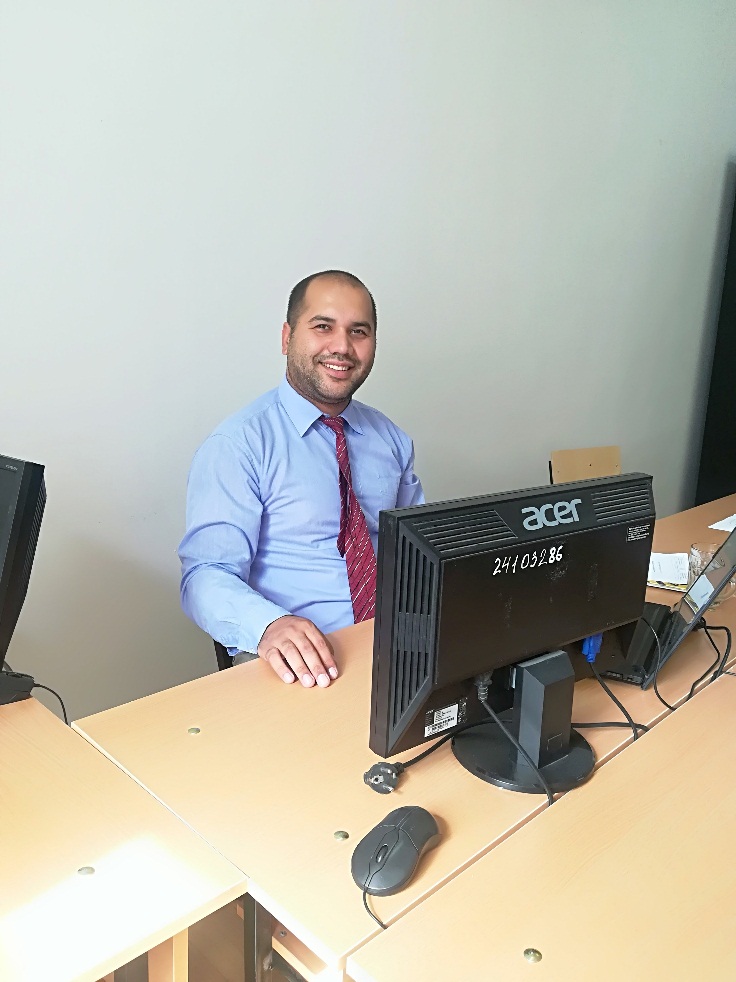 должность      Старший преподаватель ученая степеньМагистр медициныученое звание      -№п/пГод окончанияОфициальное названиеучебного заведенияСпециальность/направлениеКвалификация2.12010Международный Казахско-Турецкий Университет им.Х.А ЯсавиЛечебное делоВрач2.12011 Южно-казахстанская государственная фармацевтическая академия (ЮКГФА)Лечебное делоВрач хирург2.12013Южно-казахстанская государственная фармацевтическая академия (ЮКГФА)МедицинаМагистр медицины№ п/пПериод работы (годы)Официальное название организации, структурное подразделениеДолжность3.12012-2013Южно-Казахстанская государственная фармацевтическая академия (ЮКГФА), кафедра «Хирургических дисциплин»ассистент3.12017 по н.в.Южно-Казахстанская медицинская академия (ЮКМА), кафедра «Патологической анатомии и гистологии»Старший преподавательНаименованиеГистология№п/пНаименованиеРезультат5.1Рабочие программы учебных дисциплин-5.2Программы практик-5.3Подготовка учебников,учебных пособий, учебно- методических пособий-подготовлены переводы методических указаний для иностранных студентов по дисциплине «Гистология»5.4Подготовка практикумов, рабочих тетрадей, сборниковзадач-5.5Подготовка справочнойлитературы-5.6Разработка наглядных пособий-5.7Разработка интерактивных форм-№п/пНазвание (ученая степень, специальность, тема)Место, год защиты6.1-Магистр медицны,««Ранняя диагностика и лечение желчнокаменной болезни у лиц пожилого и старческого возраста».Южно-Казахстанская государственная фармацевтическая академия (ЮКГФА), 2013 г.